SECRETARIA DE ESTADO DA EDUCAÇÃODIRETORIA DE ENSINO - REGIÃO DE ANDRADINA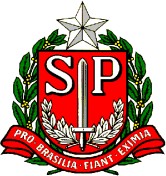                 Rua Regente Feijó, 2160 – Vila Mineira – ANDRADINA/SP               CEP: 16 . 901 908 – Fone/ Fax ( 018 ) 3702 - 1400E- mail: deand@educacao.sp.gov.br    Site. http://deandradina.educacao.sp.gov.brEDITAL DE ALOCAÇÃO PARA UMA VAGA DE VICE-DIRETOR DE ESCOLA  A Dirigente Regional de Ensino da Diretoria de Ensino - Região de Andradina, no uso de suas atribuições legais, e nos termos das Resoluções SE -4, de 3-1-2020, Resoluções SE -10, de 22-01-2020, Resolução SEDUC-5, de 11-1-2021, Resolução SEDUC-102, de 15-10-2021, alterada pela Resolução SEDUC 104, de 21-10-2021, CONVOCA os candidatos classificados no processo de CREDENCIAMENTO 2022 - para atuação nas escolas participantes do Programa Ensino Integral - para sessão de alocação de uma VAGA VICE DIRETOR DE ESCOLA junto a EE. AGNES LIEDTKE, em Pereira Barreto, conforme abaixo:DATA DA ATRIBUIÇÃO: 01/04/2022HORÁRIO: 8h30minLOCAL: Diretoria de Ensino – Região de Andradina (Rua Regente Feijó, 2160 – Vila Mineira – ANDRADINA/SP).Andradina, 31 de março de 2022.Selênia Silvia Witter de Melo Dirigente Regional de Ensino